      3.1.4. в случае нарушения в учреждении требований к защите персональных данных принимать необходимые меры по восстановлению нарушенных прав субъектов персональных данных; 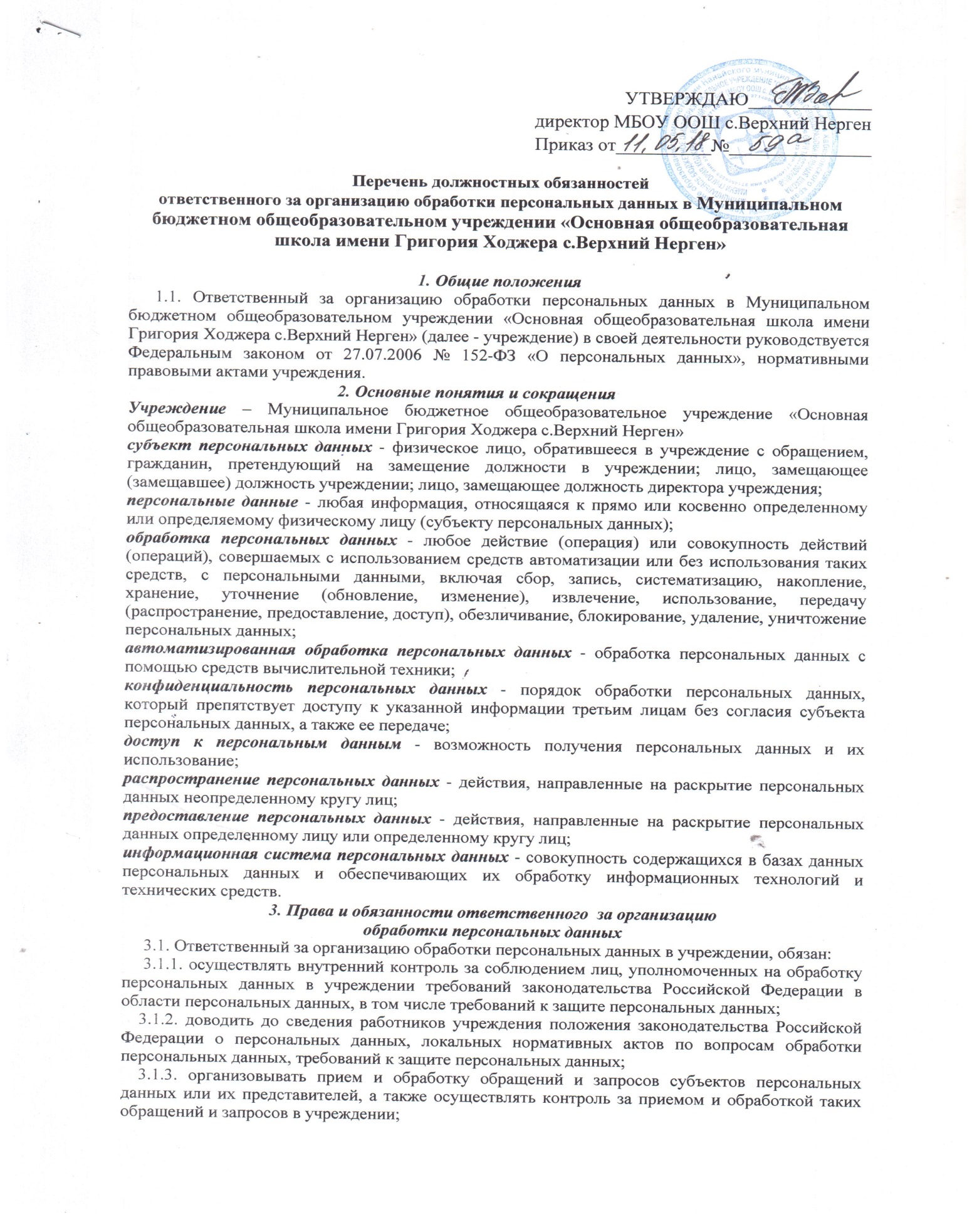       3.1.5. ответственный за обработку персональных данных вправе иметь доступ к информации, касающейся обработки персональных данных, включающей: 1) цели обработки персональных данных; 2) категории обрабатываемых персональных данных; 3) категории субъектов, персональные данные которых обрабатываются; 4) правовые основания обработки персональных данных; 5) перечень действий с персональными данными, общее описание используемых в учреждении способов обработки персональных данных; 6) описание мер, предусмотренных статьями 18.1 и 19 Федерального закона «О персональных данных», в том числе сведения о наличии шифровальных (криптографических) средств и наименования этих средств; 7) дату начала обработки персональных данных; 8) срок или условия прекращения обработки персональных данных; 9) сведения о наличии или об отсутствии трансграничной передачи персональных данных в процессе их обработки; 10) сведения об обеспечении безопасности персональных данных в соответствии с требованиями к защите персональных данных, установленными Правительством Российской Федерации.       3.1.6. требовать от всех пользователей информационных систем персональных данных выполнения установленной технологии обработки персональных данных, инструкций и других нормативных правовых документов по обеспечению безопасности персональных данных;      3.1.7. участвовать в разработке мероприятий по совершенствованию безопасности персональных данных;       3.1.8. инициировать проведение служебных проверок по фактам нарушения установленных требований обеспечения информационной безопасности, несанкционированного доступа, утраты, порчи защищаемых персональных данных и технических средств из состава информационных систем;       3.1.9. обращаться к директору учреждения с предложением о приостановке процесса обработки персональных данных или отстранению от работы работников учреждения, уполномоченных на обработку персональных данных, в случаях нарушения установленной технологии обработки персональных данных или нарушения режима конфиденциальности;      3.1.10. давать свои предложения по совершенствованию организационных, технологических и технических мер защиты персональных данных в учреждении;      3.1.11. привлекать к реализации мер, направленных на обеспечение безопасности персональных данных, обрабатываемых в учреждение, иных работников учреждения.